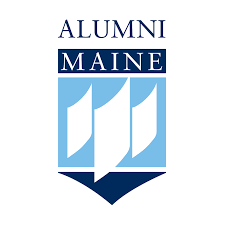                                        	   University of Maine Alumni Association   Annual MeetingFriday, June 18, 202112:00 - 3:00 p.m.Via Zoom Video Conference(contact alumni@maine.edu for login information)Preliminary Agenda12:00 pm	Call to Order and Introductions 			Rob Frank, Board Chair12:10 pm	Remarks: President Joan Ferrini-Mundy			12:40 pm	Remarks: Dr. Jeff Mills, UMaine Foundation	12:55 pm	Member Comment Period1:10 pm	Brief Break1:15 pm	Consent Agenda (vote required)			Rob FrankDraft minutes of the March 2021 meeting Committee Activity Summary Reports	1:20 pm	Treasurer’s Report				Justin Labonte, TreasurerReview of FY21 FinancesPreliminary FY22 Budget (vote required)1:35 pm	President’s Report				John DiamondFY21 ReviewFY22 Goals/Priorities	2:00 pm	Board Development				Kristen McAlpine, Committee ChairProposed Amendments to the Association’s Bylaws and Mission Statement (vote required)Outgoing Board Member RecognitionProposed Slate of New Board Members (vote required) Proposed Slate of Board Members Nominated for a Second Term (vote required)Proposed Slate of Executive Leadership (vote required)				2:20 pm	Committee Action Items (if any)2:30 pm	New BusinessApproval of Honorary Alumni Status for Champion of UMaine Award Recipients (vote required)2:40 pm	Executive Session (if needed)				3:00		Adjournment